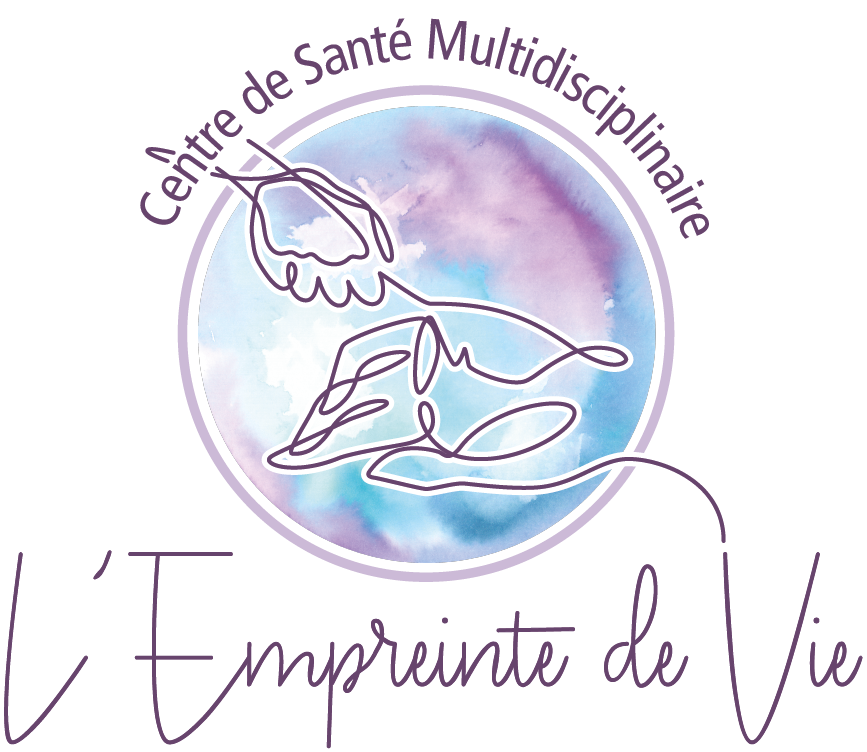 Centre de formation continue À adresser par mail, par Messenger ou par la poste, avec votre règlement d’acompte (200$) par virement à sophiepac@hotmail.fr ou par chèque à Centre l’Empreinte de vie, 10 boulevard Pie IX, J2G5Y4 GRANBYTél : (819) 580-8599
Courriel : sophiepac@hotmail.fr
Titre de la formation : …………………………………………………………………

Dates de la formation : ………………………………………………………………

Profession : ……………………………………………………………………………

Association : ……………………………………………………………………………

Nom * : ………………………………………………………………………………

Prénom : ………………………………………………………………………………

Adresse : ………………………………………………………………………………

Ville : ………………………………………………………………………………

Code postal : ………………………………………………………………………

Numéro de téléphone : ………………………………………………………………

Courriel : ………………………………………………………………………………


* Merci d’écrire votre nom tel que vous voulez qu’il apparaisse sur votre certificat de formation